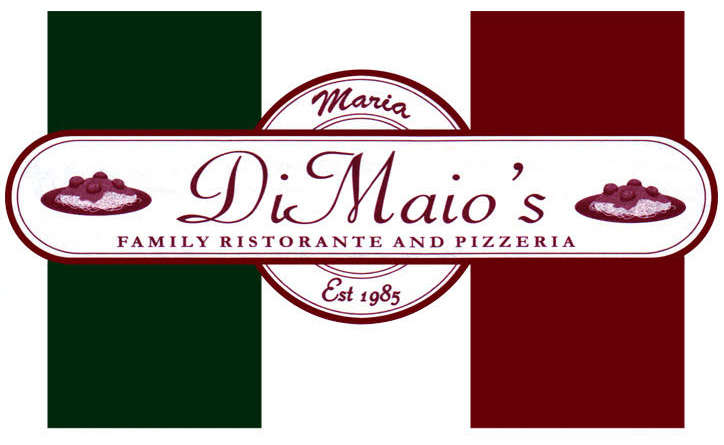 7TH ANNUALRESTAURANT WEEK MENUJULY 30 THRU AUG 4THDINNER 4-8:30 PM$20.00 plus tax per personno substitutionsno plate sharingAPPETIZER*choice of one*FRIED CALAMARIINSALATA CAPRESEMOZZARELLA STICKS*choice of one*all served with our homemade breadHOUSE SALADSOUPENTRÉE*choice of one*CHICKEN MARSALA OVER pastaWHITE CLAM SAUCE over pastaSHRIMP SCAMPI OVER pastaEGGPLANT PARMIGIANA with side of pastaDESSERTMINI CANNOLIREGULAR OR DECAF COFFEE